مديرية التربية لولاية سعيدة                                                                     المستوى:  الثالثة متوسطمتوسطة بلوادي الطيب - مولاي العربي                                                      29/01/2019                                                                                                      المدة: ساعةالجزء الأول:(06 نقاط)أنشر وبسّط العبارات التالية :    ،        ،      الجزء الثاني:(06 نقاط)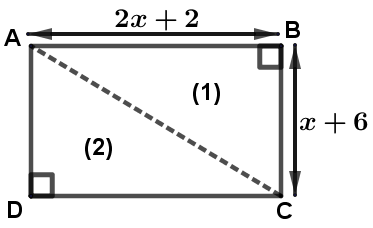 ورث 3 إخوة: محمد، عائشة وفاطمة  قطعة أرض مستطيلة ممثلة بالشكل المقابل :1) عبّر بدلالة  عن مساحة هذه القطعة.2) أحسب مساحة هذه القطعة إذا علمت أنّ : وفق قسمة الميراث الإسلامية تحصل محمد على القطعة (1) وأخذت الأختان معا القطعة (2)3) أحسب الطول AC إذا علمت أن: AB=20m و BC=15mالجزء الثالث:(07 نقاط)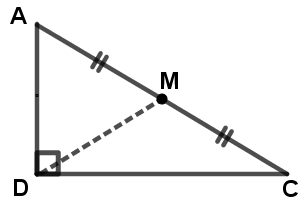 تقاسمت الأختان القطعة (2) بالتساوي وفق الشكل المقابل بواسطة الحاجز [DM]1) كيف نسمي الضلع [DM]؟2) أحسب الطول DM إذا علمت أن: AC=25m3) أعد إنشاء المثلث ADC من أجل  حيث نمثل كل 5m في الحقيقة بـ 1cm على الورقة4) أنشئ الدائرة المحيطة بالمثلث ADCBelhocine : https://prof27math.weebly.com/مديرية التربية لولاية سعيدة                                                                     المستوى:  الثالثة متوسطمتوسطة بلوادي الطيب - مولاي العربي                                                      29/01/2019                                                                                                      المدة: ساعةالجزء الأول:(06 نقاط)أنشر وبسّط العبارات التالية :    ،        ،      الجزء الثاني:(06 نقاط)ورث 3 إخوة: محمد، عائشة وفاطمة  قطعة أرض مستطيلة ممثلة بالشكل المقابل :1) عبّر بدلالة  عن مساحة هذه القطعة.2) أحسب مساحة هذه القطعة إذا علمت أنّ : وفق قسمة الميراث الإسلامية تحصل محمد على القطعة (1) وأخذت الأختان معا القطعة (2)3) أحسب الطول AC إذا علمت أن: AB=20m و BC=15mالجزء الثالث:(07 نقاط)تقاسمت الأختان القطعة (2) بالتساوي وفق الشكل المقابل بواسطة الحاجز [DM]1) كيف نسمي الضلع [DM]؟2) أحسب الطول DM إذا علمت أن: AC=25m3) أعد إنشاء المثلث ADC من أجل  حيث نمثل كل 5m في الحقيقة بـ 1cm على الورقة4) أنشئ الدائرة المحيطة بالمثلث ADC